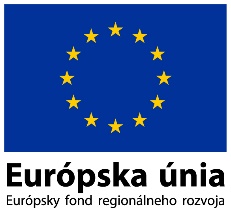 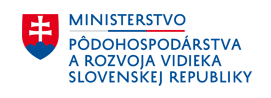 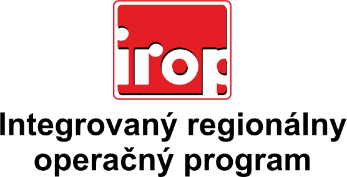 Zoznam odborných hodnotiteľovZoznam odborných hodnotiteľovKód výzvyMená odborných hodnotiteľovIROP-PO2-SC223-2016-142. hodnotiace koloMgr. Mária BiľováIROP-PO2-SC223-2016-142. hodnotiace koloIng. Lukáš DubovskýIROP-PO2-SC223-2016-142. hodnotiace koloPaedDr. Peter Javorský, PhD.IROP-PO2-SC223-2016-142. hodnotiace koloMgr. Silvia KotrhováIROP-PO2-SC223-2016-142. hodnotiace koloJUDr. Peter LakotaIROP-PO2-SC223-2016-142. hodnotiace koloIng. Martina LamačkováIROP-PO2-SC223-2016-142. hodnotiace koloIng. Martin MasárIROP-PO2-SC223-2016-142. hodnotiace koloIng. Iveta Pažická IROP-PO2-SC223-2016-142. hodnotiace koloIng. Lucia RomančíkováIROP-PO2-SC223-2016-142. hodnotiace koloMgr. Patrik SaxaIROP-PO2-SC223-2016-142. hodnotiace koloIng. Šarlota NovákováIROP-PO2-SC223-2016-142. hodnotiace koloIng. Veronika KruľIROP-PO2-SC223-2016-142. hodnotiace koloIng. Ľubomír Viglaš